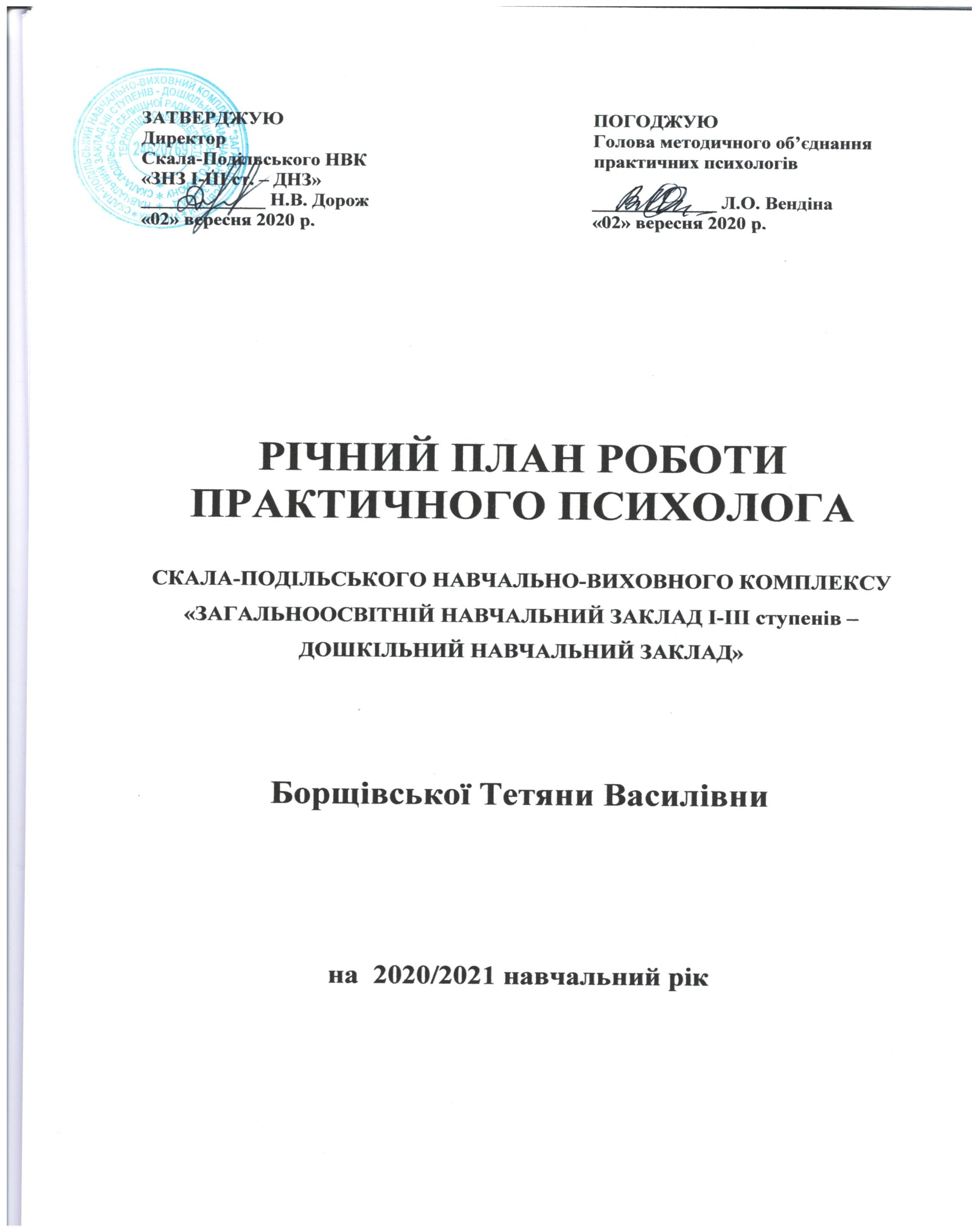 ГРАФІК РОБОТИПРАКТИЧНОГО ПСИХОЛОГАСКАЛА-ПОДІЛЬСЬКОГО НАВЧАЛЬНО-ВИХОВНОГО КОМПЛЕКСУ «ЗАГАЛЬНООСВІТНІЙ НАВЧАЛЬНИЙ ЗАКЛАД І-ІІІ ступенів –             ДОШКІЛЬНИЙ НАВЧАЛЬНИЙ ЗАКЛАД»Борщівської Тетяни ВасилівниВСТУП	Річний план роботи психолога складено на підставі «Положення про психологічну службу в системі освіти України», Стратегії розвитку психологічної служби системи освіти, методичних рекомендацій обласного центру практичної психології і соціальної роботи.Тема, над якою працює Скала-Подільський НВК: «Формування високо компетентної особистості учасників навчально-виховного процесу на основі удосконалення їх інформаційної культури та впровадження новітніх інформаційно-комунікативних технологій».Тема, над якою працює методичне об’єднання практичних психологів: «Безпека освітнього середовища»Тема, над якою працює практичний психолог: «Статеве виховання у сучасній школі»Головні напрямки роботи практичного психолога:Психологічний супровід розвитку учнів у 1, 5, 10 кл.Профорієнтація серед учнівської молоді у 9, 11 кл.Робота з дітьми „групи ризику” та з дітьми соціально незахищених категорій.Профілактика правопорушень серед неповнолітніх.Робота з обдарованими дітьми.Орієнтація учнів на здоровий спосіб життя.Психологічна підтримка вчителя. Допомога у вирішенні проблем шкільної дисципліни.Відповідно до листа МОН України від 27.07.2020р. №1/10-1495 визначені ще такі напрямки діяльності у 2020/2021 навчальному році:Навчання дітей справлятися зі стресом та напругою, долати складні життєві ситуації;Психологічна безпека в Інтернет-просторі та профілактика суїцидальних нахилів у дітей;Психологічний супровід дітей з особливими освітніми потребами та подолання упередженого ставлення до них з боку інших учнів, їх батьків і вчителів;Профілактика насильства в сім’ї.1. ПСИХОДІАГНОСТИЧНА РОБОТА2. КОНСУЛЬТАЦІЙНА РОБОТА3. КОРЕКЦІЙНО-ВІДНОВЛЮВАНА ТА РОЗВИВАЛЬНА РОБОТА4. ПСИХОЛОГІЧНА ПРОСВІТА5. ОРГАНІЗАЦІЙНО-МЕТОДИЧНА РОБОТА6. ЗВ’ЯЗКИ З ГРОМАДСЬКІСТЮ     									ЗАТВЕРДЖУЮ     									Директор     									Скала-Подільського НВК«ЗНЗ І-ІІІ ст.-ДНЗ»     									___________ Н. В. Дорож«02» вересня 2020р.Додаток № 1до річного планупрактичного психологаСкала-Подільського НВК «ЗНЗ І-ІІІ ст.-ДНЗ»ВЕРЕСЕНЬЖОВТЕНЬЛИСТОПАДГРУДЕНЬСІЧЕНЬЛЮТИЙБЕРЕЗЕНЬКВІТЕНЬТРАВЕНЬ									ЗАТВЕРДЖУЮ     									Директор     									Скала-Подільського НВК«ЗНЗ І-ІІІ ст.-ДНЗ»     									___________ Н. В. Дорож«02» вересня 2020р.Додаток № 3до річного планупрактичного психологаСкала-Подільського НВК «ЗНЗ І-ІІІ ст.-ДНЗ»Орієнтовний перелік тем групових консультацій батьків та виступів на батьківських зборахЗАТВЕРДЖУЮ     									Директор     									Скала-Подільського НВК«ЗНЗ І-ІІІ ст.-ДНЗ»     									___________ Н. В. Дорож«02» вересня 2020р.Додаток № 2до річного планупрактичного психологаСкала-Подільського НВК «ЗНЗ І-ІІІ ст.-ДНЗ»Виступи на педагогічних радах, на засіданнях методичних об’єднань класних керівників, батьківського комітету, загальношкільних батьківських зборах, участь у засіданнях методичної ради, Ради школи, Ради профілактики правопорушеньДні тижняІнтервали робочого часуІнтервали робочого часуДні тижняз ____ год.по ____ год.Понеділокз 8.30 год.по 15 год.Вівторокз 8.30 год.по 15 год.Середаз 8.30 год.по 15 год.Четверз 8.30 год.по 15 год.П’ятницяз 8.30 год.по 15год.№ п/пЗміст роботи з учнями, педпрацівниками, батьками, адміністрацією НВКТермін проведенняЦільова група1Вивчення процесу адаптації першокласників до навчання в школі.Визначення загального інтелектуального розвитку за методикою «Малюнок людини» Гуденаф.Діагностика рівня розвитку довільної регуляції поведінки за методикою «Графічний диктант» Д.Ельконіна.Вивчення особливостей сімейних взаємин у сприйнятті дитиною за методикою «Малюнок сім’ї»Відвідування уроків та занять у групі продовженого дня, спостереження за мікрокліматом у класному колективі, стилем спілкування учнів з учителем та один з одним.Бесіди з учителем та вихователями ГПД з метою виявлення дітей, які мають ознаки дезадаптації.Анкетування батьків з метою виявлення дітей, які мають ознаки дезадаптації.вересень1 клас2Дослідження рівня адаптації до нових умов навчання у школі другого ступеня.Дослідження мікроклімату у класному колективі, структури взаємовідносин (методики «Дерево», «Соціометрія»).Діагностика особливостей особистісної сфери (методика «ДВОР»).Діагностика ставлення окремих учнів до свого класу за допомогою опитувальника «Мій клас» (методика Боврозера у модифікації Ю.Гільбуха).Оцінка відношення підлітка з класом.Дослідження самооцінки (методика Дембо-Рубінштейн)Відвідування уроків з метою дослідження взаємодії вчителя з учнями.Анкетування батьків з метою виявлення дітей, які мають ознаки дезадаптації.жовтень5 клас3Дослідження особливостей новоутворень підліткового віку, стосунків з оточенняВивчення акцентуацій характеру, вад особистісного розвитку(МПДО, ДВОР)Діагностика узагальнених смислових установок за допомогою методики «Установче поле» (тест незакінчених речень).березень7 клас4Дослідження професійних інтересів і нахилів учнів випускних класів.Встановлення професійного типу особистості за тестом Голанда.ДДО Клімоважовтеньлютий11 клас9 клас5Дослідження рівня адаптації учнів при переході до старшої школи.Дослідження мікроклімату у класному колективі, структури взаємовідносин (методики «Дерево», «Соціометрія»).Визначення рівня інтелектуального розвитку (прогресивні матриці Равена).Визначення інтересів та схильності підлітка до теорії та практики обраного профілю навчання (тест структури інтересів та схильностей).Відвідування уроків з метою дослідження взаємодії вчителя з учнями.Анкетування батьків з метою виявлення дітей, які мають ознаки дезадаптації.листопад10 клас6Дослідження рівня готовності випускників школи до ЗНО.Вивчення професійних інтересів.Визначення рівня сформованості вміння самоорганізації учнів.березень11 клас7Дослідження особливостей розвитку учнів з особливими освітніми потребами.Діагностика особливостей пізнавальної, емоційно-мотиваційної та особистісної сфери.Вивчення характеру стосунків у сім’ї за методикою «Малюнок сім’ї»Анкетування батьків.вересень-жовтеньУчні,що навчаються індивідуально8Виявлення особистісних особливостей дітей, що схильні до правопорушень.Вивчення акцентуацій характеру, вад особистісного розвитку(МПДО, ДВОР)Діагностика узагальнених смислових установок за допомогою методики «Установче поле» (тест незакінчених речень).Вивчення емоційної сфери (Проективна карта емоційного світу дитини).за запитомУчні, що стоять на внутрі-шкільному обліку9Дослідження особливостей розвитку обдарованих дітей.Діагностика особливостей розвитку особистості, психічних процесів:інтелектуальних, творчих здібностей;статусу в колективі;емоційних станів: тривожності, фрустрації;якостей особистості;професійних нахилів.лютийОбдаровані учні10Вивчення громадської думки учнів, батьків, педколективу з різних питань шкільного життя.за запитомУчні, батьки, вчителі№ п/пЗміст роботи з учнями, педпрацівниками, батьками, адміністрацією НВКТермін проведенняЦільова група1Індивідуальне консультування учнів :- початкових класів,- середніх класів,- старших класів.протягом рокуучні2Консультування вчителів і батьків: „Про причини труднощів адаптації і шляхи взаємодії в їх подоланні”жовтеньВчителі батьки3Консультування вчителів і батьків: „Допомога дорослих у розвитку дитини”листопадВчителі батьки4Консультування батьків щодо питань труднощів у взаєминах із дітьми.груденьбатьки5Індивідуальне та групове консультування учнів, які мають труднощі у виборі професії, профілю навчання:- середніх класів,- старших класів.протягом рокуучні6Індивідуальне консультування учнів, що перебувають на внутрішкільному обліку.протягом рокуучні 7Консультування вчителів про психологічні особливості учнів, можливі мотиви неадекватної поведінки.протягом рокувчителі8Консультування учнів, які займаються за індивідуальним графіком навчання, їх батьків та вчителівпротягом рокуУчні, вчителі, батьки№ п/пЗміст роботи з учнями, педпрацівниками, батьками, адміністрацією НВКТермін проведенняЦільова група1Корекційно-розвивальні заняття з першокласниками.Індивідуальна корекція пізнавальних процесів (пам’ять, увага, мислення)листопад-грудень1 клас2Усунення дезадаптації до нових умов навчання учнів 5 класу.листопад-грудень5 клас3Індивідуальна психокорекція пізнавальних процесів.протягом рокуучні за запитом4Групова психокорекція особистості (тренінг спілкування) учнів 10 класу.березень10 клас5Розвиток інтелектуальних здібностей обдарованих дітей.березень-травеньОбдаровані учні6Обговорення результатів профдіагностики, питання вибору професії, подальшого профілю навчання. Ознайомлення учнів із вимогами до професій, системою навчальних закладів (учні випускних класів).листопад, березень11 клас9 клас7Індивідуальні заняття з учнями, що перебувають на внутрішкільному облікупротягом рокуУчні, що стоять на внутрі-шкільному обліку8Індивідуальні заняття з учнями з особливими освітніми потребамилистопад-травеньУчні,що навчаються індивідуально№ п/пЗміст роботи з учнями, педпрацівниками, батьками, адміністрацією НВКТермін проведенняЦільова група1Виступи перед учнями на виховних годинах, годинах психолога (див. додаток № 1).щомісяцяучні2Виступи на педагогічних радах, на засіданнях методичних об’єднань класних керівників, батьківського комітету, загальношкільних батьківських зборах, участь у засіданнях методичної ради, Ради школи, Ради профілактики правопорушень (див. додаток № 2).протягом рокувчителі3Виступи на батьківських зборах(див. додаток № 3).протягом рокубатьки№ п/пЗміст роботи з учнями, педпрацівниками, батьками, адміністрацією НВКТермін проведенняНорми часу1Планування роботи на рік, на місяць, погодження планів.протягом року6 год.,2,5 год.2Складання звіту про виконану роботу за місяць, за семестр, за рік.протягом року4 год.,8 год.3Підготовка до проведення тренінгів, ділових ігор з учнями, батьками, педпрацівниками.протягом року7 год.4Підготовка до виступів на батьківських зборах, педрадах.протягом року3 год.5Підготовка до проведення виховних годин з учнями.протягом року3 год.6Робота в бібліотеці, самопідготовка.щомісяця8 год.7Консультації в навчально-методичних та наукових центрах.протягом року5 год.8Участь у навчально-методичних семінарах (нарадах) психологів.протягом року8 год.№ п/пЗміст роботи з учнями, педпрацівниками, батьками, адміністрацією НВКТермін проведенняЦільова група1Відвідування учнів соціально незахищених категорій вдома, бесіди з батьками.протягом рокуУчні, батьки вдома2Відвідування батьків даних учнів за місцем роботи.протягом рокуБатьки за місцем роботи3Вирішення питань з місцевими органами виконавчої влади та громадського самоврядування.протягом рокуоргани виконав-чої влади та громадського самоврядування.КласТематика годинМетаРесурсиНа підтримку програми1Знайомство. Наша школа. Ми учніЗнайомство, формування позитивної мотивації до навчання, спілкування, зниження тривожності, сприяння встановленню дружніх стосунків, усвідомлення себе як частинки класного колективуПсихолог. – 2011. – №21. – вкладка  Збереження здоров’я2Я – школяр Формування культури поведінки в школі,розвиток навичок спілкування, виховувати доброзичливе ставлення до іншихПсихолог. – 2013. – №7. – С.10-11 Збереження здоров’я3Чарівне дерево добротиДобро і зло у повсякденному житті. Актуалізація прийняття морального вибору перед вчинками з позиції розуміння добраГончаренко Т. Корекційні та розвивальні заняття з психологом. – К.: Редакції загальнопед. газет, 2007Збереження здоров’я4Чи веселий, дружний клас? Це залежить лише від насРозвиток ефективної взаємодії в учнівському колективіГончаренко Т. Корекційні та розвивальні заняття з психологом. – К.: Редакції загальнопед. газет, 2007Профілактика насилля5Знання – джерело розумуУсвідомлення учнями важливості опанування ефективних прийомів навчальної діяльності, створення умов для розвитку позитивної мотивації до знаньЯланська С.Ю. Підлітки: заняття з психології. – К.: Редакції загальнопед. газет, 2012. – С.16-21Збереження здоров’я6Добро в тобіДопомогти учням усвідомити, що добро потрібне кожній людині; вчити нести добро іншим через добрі справи; сприяти вихованню в них активної життєвої позиції, людяності, чесності, милосердя, добротиПсихолог. – 2013. – №1. – С.25-26Профілактика насилля7Терпимість – мудрість душіПідготувати дітей до прийняття цінності кожної людини, усвідомлення індивідуальних особливостей один одного, ознайомити з поняттям «толерантність», дати можливість побачити, що в кожній людині є щось хороше, кожна людина цікаваПсихолог. – 2013. – №3. – С.29-30Профілактика насилля. Дотримання прав дитини8Ми обираємо здоров’яФормувати свідоме ставлення до власних вчинків, свого здоров’я та здоров’я інших людей як найвищої цінності, розкрити причини вживання наркотичних речовин і негативні наслідки їхнього впливу на молодий організм, навчити школярів оцінювати ситуації ризику, приймати відповідальні рішення та протистояти соціальному тискуПсихолог. – 2011. – №17. – С.6-8Збереження здоров’я. Профілактика шкідливих звичок9Кам’яні джунглі великого міста, або як захистити себеДати учням практичні поради щодо самозахисту під час небажаних зустрічей на вулицях містаПсихолог. – 2013. – №9. – С.10-11Збереження здоров’я10Профілактика ксенофобії та расизмуПрофілактика проявів ксенофобії та расизму серед учнів школи, чітко окреслити кордони поведінки людини в демократичному суспільстві, показати значущість толерантної поведінки під час взаємин з іншими, виховувати толерантне ставлення до людей інших віросповідань і національностейПсихолог. – 2013. – №2. – С.19-21Профілактика ксенофобії та расизму11Майбутнє для менеСамопізнання і самовираження, навчання учнів конкретних прийомів для успішної діяльностіПсихолог. – 2012. – №17. – С.56-57Збереження здоров’яКласТематика годинМетаРесурсиНа підтримку програми1Мої відчуттяПродовжувати пізнавати себе через відчуттяПсихолого-педагогічний супровід першокласників. Психологічна абетка (сайт: http://shkola.ostriv.in.ua)Збереження здоров’я2Будьмо добрими людьми і не будьмо злимиПоглибити знання учнів про доброту та її вияви, визначити разом із дітьми правила виявлення доброти в типових життєвих ситуаціях, формувати установки на формування цих правил, створити ситуації, за допомогою яких діти зможуть перейнятися розумінням добротиПсихолог. – 2012. – №17. – С.15-16Профілактика насилля3Люби працювати – і робота полюбить тебеОзнайомити учнів з історією появи професій, дати визначення поняттям «професія», «спеціальність», формувати стійке позитивне ставлення до професії та до себе як суб’єкта майбутньої професійної діяльностіПсихолог. – 2013. – №11-12. – С.101-102Профорієнтація4Що допоможе мені навчатисяДопомогти учням усвідомити правила роботи на уроці, вироблення стилю поведінки й інтонації упевненої в собі людини, сприяти формуванню навчальних навичок, сприяти саморозкриттю дітей емпатіїПсихолог. – 2013. – №5. – С.21-22Збереження здоров’я5Емоції. Вміння їх контролюватиЗбагатити знання учнів про емоції людини, вчити поділяти емоції на позитивні, невизначені, негативні, сприяти усвідомленню й прийняттю учнями свого емоційного стану, розвивати вміння контролювати свої емоції, виховувати бажання самовдосконалення, аби зберегти своє здоров’я, створити умови психологічного комфорту для позитивних емоційПсихолог. – 2013. – №8. – С.14-17Збереження здоров’я6Життя як хобіФормувати уявлення учнів про хобі, які сприяють успішній життєдіяльності, розвивати віру в себе, навчитися розрізняти корисні та шкідливі заняття, набути навичок керування власними бажаннями, розвивати цілеспрямованість, уміння завершувати розпочатеПсихолог. – 2011. – №44. – С.21-23Збереження здоров’я7Тиск як шкідлива форма впливуПояснити дітям, що тиск – одна з форм впливу на людей, поговорити про джерела тиску, навчити опиратися тиску, особливо в ситуації, пов’язаній із ризиком для здоров’я, формувати вміння самостійно приймати рішення, які не завдають шкоди нашим інтересам і здоров’юПсихолог. – 2011. – №14-15. – С.35-36Профілактика насилля8Лихослів’я в школіПрофілактика і корекція лихослів’я в учнівському середовищі, формування негативного ставлення до лихослів’я, удосконалення вміння керувати власними емоціями, контролювати гнів, поважати почуття інших, виховання свідомого ставлення до своїх мовленнєвих вчинків та прагнення до адекватного вираження власних почуттівПсихолог. – 2012. – №23. – С.23-27Профілактика насилля9Насильство та жорстокістьДати учням уявлення, що таке насильство та жорстокість, пояснити основні терміни, виховувати доброту і милосердя, розвивати емпатію і вміння співчувати іншим, узагальнити відомості про можливості розв’язання ситуацій насильства, переконати, що звертатися по допомогу до дорослих жертві насильства – це не соромноПсихолог. – 2011. – №44. – С.3-5Профілактика насилля10Командна взаємодіяОзнайомити з поняттям «емоційний Інтелект», відпрацювати навички розуміння та прийняття інших людей, їх внутрішнього душевного світу, виробити навички мозкового штурму, поглибити процеси саморозкриття, самоаналізу та подолання можливих психологічних бар’єрів, сформувати «груповий дух», сприяючи згуртуванню, закріпити довірчий стиль спілкування у групіПсихолог. – 2013. – №8. – С.10-13Профілактика насилля11Поїздка за кордон: за і протиРозширити знання учнів про можливості виїзду за кордон, актуалізувати існуючі в учнів уявлення про проблему торгівлі людьми, поїздки за кордон із метою працевлаштування, навчання, шлюбу, про легальне та нелегальне перебування в іншій країні, формувати вміння аналізувати власні потребиПсихолог. – 2012. – №20. – С.11-12Профілактика торгівлі людьмиКласТематика годинМетаРесурсиНа підтримку програми1Світ емоцій. Які бувають емоціїПідтримувати в дітей мотивацію пізнання самих себе через емоціїПсихолого-педагогічний супровід першокласників. Психологічна абетка (сайт: http://shkola.ostriv.in.ua)Збереження здоров’я2Хочемо знати свої праваОзнайомити учнів з основними правами дітейКонвенція ООН про права дитиниДотримання прав дитини3На доброму серці світ тримаєтьсяОзнайомити з поняттям «доброта» й значенням її в житті людини, створити умови для виявлення рис характеру дітей, поєднати поняття доброти, краси та праціПсихолог. – 2007. – №43. – С.23-24Збереження здоров’я4Подолання випробувань. Сила воліФормування сміливості, впевненості в собі, розвиток соціальної компетентності дітей, закріплення позитивних емоційПсихолог. – 2013. – №5. – С.22-23Збереження здоров’я5Місто майстрівСприяти загальній поінформованості дітей молодшого шкільного віку через ознайомлення з професіями, сформувати уявлення про особливості професійної діяльності лікаря, перукаря, кухаря, продавця, сприяти усвідомленню привабливих і непривабливих сторін професій, сформувати настанову на усвідомлений вибір професійПсихолог. – 2013. – №11-12. – С.15-18Профорієнтація6Пізнай себеСтворити оптимальний соціокультурний мікроклімат у колективі, сприяти духовному і творчому саморозкриттю, саморозвитку й само формуванню особистостіПсихолог. – 2012. – №17. – С.19-20Збереження здоров’я7Вірус лихослів’я: як вберегтисяПрофілактика і корекція лихослів’я в учнівському середовищі, формування негативного ставлення до лихослів’я, удосконалення вміння керувати власними емоціями, контролювати гнів, поважати почуття інших, виховання свідомого ставлення до своїх мовленнєвих вчинків та прагнення до адекватного вираження власних почуттівПсихолог. – 2012. – №15-16. – С.60-64Профілактика насилля8Людина і світ професійУзгодження знань учнів про світ і вимоги професій, формування образу «Я» учня у світі професій, вільного від гендерних стереотипів, незалежного від традиційних поглядів на роль і місце чоловіка і жінки у сучасному суспільствіПсихолог. – 2011. – №39. – С.21-23Профорієнтація9 Мова жестівТренувати найважливіші риси гарного співрозмовника, концентрувати увагу на партнері, спостерігати за його мовною експресією, жестами й мімікоюПсихолог. – 2011. – №37. – С.20-24Профілактика насилля10Що таке життєвий шлях?Створення позитивної мотивації до заняття, розкриття суті понять «життя», «життєвий шлях» та їхніх складовихЯланська С.Ю. Старшокласники: заняття з психології. – К.: Редакції загальнопед. газет, 2012. – С.55-60Збереження здоров’я11Психологічні особливості статіРозглянути основні психологічні відмінності статіЛукашук-Федик С.В. Репродуктивна культура особистості: Навчальний посібник. – Тернопіль: Астон, 2004. – С.35-42Статеве вихованняКласТематика годинМетаРесурсиНа підтримку програми1Пригоди в Казковій країніВиробляти навички ауто релаксації, сприяти розвитку пізнавальних процесів, формувати вміння аналізувати, вчити розв’язувати протиріччя, розвивати логічне мисленняПочаткове навчання. – 2005. – №32. – С.8-10Збереження здоров’я2Я і моя сім’яЗакріпити знання дітей про сім’ю, сімейні стосунки, навчити учнів основних правил поведінки у сім’ї, допомогти дітям усвідомити вимоги дорослих членів сім’ї, спів ставляти їх зі своїми можливостями і бажаннями, навчити дітей вирішувати конфліктні ситуації з батьками та іншими членами сім’їПсихолог. – 2013. – №7. – С.11-12Збереження здоров’я3Подорож у країну СпілкуванняВиховувати у дітей повагу до себе та до інших, учити їх розуміти себе, знати себе, спонукати учнів працювати над собою, виховувати вміння спілкуватися з одноліткамиШкільний світ. – 2006. – №1. – С.7-9Профілактика шкідливих звичок4Мій страхНавчити дітей розпізнавати свої шкільні страхи, допомогти знайти способи їх розв’язання, усунути шкільну тривожністьПсихолог. – 2013. – №5. – С.23Збереження здоров’я5Підступна НікотиніяСформувати в підлітків свідоме ставлення до власних вчинків, свого здоров’я та здоров’я інших людей як найвищої цінності, розкрити причини вживання тютюну і негативні наслідки його впливу на молодий організм, навчити учнів оцінювати ситуації ризику, приймати відповідальні рішення та протистояти соціальному тискуМатеріали програми «Рівний – рівному»Збереження здоров’я. Профілактика шкідливих звичок6Шкідливі звички та їхні наслідкиСтворення доброзичливої атмосфери, поглиблення знань про шкідливі звички та їхні наслідки, популяризація здорового способу життяПсихолог. – 2012. – №17. – С.17-18Збереження здоров’я7Мистецтво володіти собою і спілкуватися з іншимиВиховувати у дітей повагу до себе та до інших, учити їх розуміти себе, знати себе, спонукати учнів працювати над собою, виховувати вміння спілкуватися з однолітками та старшими, вміти виходити з конфліктних ситуацій, розвивати вміння висловлюватися, мати власну точку зору, співпрацюватиШкільний світ. – 2006. – №1. – С.7-9Профілактика насилля8Курити чи ні?Сформувати в підлітків свідоме ставлення до власних вчинків, свого здоров’я та здоров’я інших людей як найвищої цінності, розкрити причини вживання тютюну і негативні наслідки його впливу на молодий організм, навчити учнів оцінювати ситуації ризику, приймати відповідальні рішення та протистояти соціальному тискуПсихолог. – 2008. – №2. – С.10-11Профілактика шкідливих звичок9Злочин, який не розголошуютьДати учням практичні поради щодо самозахисту під час небажаних зустрічей на вулицях містаПсихолог. – 2013. – №9. – С.10-11Профілактика насилля10Проблеми ВІЛ/СНІДуВиявити рівень знань, поінформованість і визначити ставлення щодо проблеми СНІДу, спонукати учнів до усвідомлення зв’язку між цінностями людини, її поведінкою та наслідками для себе та інших, проаналізувати основні шляхи зараження цією хворобою і профілактичні заходи, формувати адекватне розуміння проблеми існування ВІЛ, толерантне ставлення до інфікованих людейПсихолог. – 2012. – №17. – С.21-23Збереження здоров’я11Життя, в якому є ВІЛДати знання про ВІЛ, СНІД, історію виникнення, шляхи передачі, формувати уявлення учнів про те, що від нашого розуміння ризику, від нашої поведінки залежить наше здоров’я, виробляти толерантне ставлення до ВІЛ-інфікованих людейПсихолог. – 2012. – №17. – С.24-27Збереження здоров’яКласТематика годинМетаРесурсиНа підтримку програми1В гостях у тітоньки СовиРозвиток довільної уваги, образної пам’яті, спостережливості та кмітливості, удосконалення наочно-образного та словесно-логічного мислення, вироблення навичок групової взаємодії, заохочення до мовленнєвої та пізнавальної активностіПсихолог. – 2011. – №33. – С.7-9Збереження здоров’я2Бережімо дружбуПродовжувати закріплювати знання дітей про дружбу, поведінку справжнього друга, довести необхідність друзів у житті кожної людини, спонукати до аналізу своїх дій і вчинків у стосунках з іншимиПсихолог. – 2013. – №7. – С.12-13Збереження здоров’я3Що таке характерФормувати поняття характер, розвивати вміння аналізувати й коригувати риси свого характеруПсихолог. – 2013. – №5. – С.29-30Збереження здоров’я4Мрія про справжнього другаРозвиток почуття особистої відповідальності за взаєминиПсихолог. – 2008 – липень, вкладкаПрофілактика насилля5Подолай своїх драконівРозвиток рефлексії, усвідомлення своїх вад, розуміння їх тимчасовості, корекція вчинками, прийняття себеПсихолого- педагогічний супровід школярів./ Т.Гончаренко. – К.: Шк.світ, 2005Збереження здоров’я6Ти – дівчинаФормування відповідального ставлення дівчат-підлітків до власного здоров’я, розширення знань про перехідний вік, статеве дозрівання, основи догляду за собою, психологічні особливості підліткового вікуПсихолог. – 2011. – №6. – С.3-5Статеве виховання. Репродуктивне здоров’я7Ставлення людини до людиниУточнити уявлення учнів про ввічливість, учити користуватися ввічливими мовними формами, викликати бажання піклуватися про інших, виявляти чуйність, турботливістьШкільний світ. – 2006. – №5. – С.16-17Профілактика насилля. Дотримання прав людини8Відверто – дівчатамФормування відповідального ставлення підлітків до статевих стосунків, узагальнення і розширення знань про наслідки, психологію статевих стосунківПсихолог. – 2011. – №6. – С.6-10Статеве виховання. Репродуктивне здоров’я9Стратегія вибору професіїОзнайомити учнів зі стратегією вибору професії, з чинниками, що впливають на цей вибір, розвинути здатність до самоаналізуЯланська С.Ю. Старшокласники: заняття з психології. – К.: Редакції загальнопед. газет, 2012. – С.15-22Профорієнтація10Право на життя – це право бути народженимФормування відповідального ставлення до власного статевого здоров’я, розуміння психологічних та фізичних наслідків аборту, необхідності запобігати небажаній вагітності, ознайомлення з основними методами контрацепціїШкільний світ. – 2006. – №6.Психолог. – 2011. – №6.- С.11-18Статеве виховання. Репродуктивне здоров’я11Раннє статеве життя: за і протиФормування відповідального ставлення підлітків до статевих стосунків, узагальнення і розширення знань про наслідки, психологію статевих стосунківЛукашук-Федик С.В. Репродуктивна культура особистості: Навчальний посібник. – Тернопіль: Астон, 2004.Статеве виховання. Репродуктивне здоров’яКласТематика годинМетаРесурсиНа підтримку програми1Коли мені лячноДати змогу дітям виразити свої страхи, неусвідомлену тривогу. Навчити трансформувати їїПсихолого-педагогічний супровід першокласників. Психологічна абетка (сайт: http://shkola.ostriv.in.ua)Збереження здоров’я2Чарівні словаЗакріпити знання дітей про вживання слів ввічливості та вітання, учити користуватися ввічливими словами – мовними нормами, розвивати культуру мовленняПсихолог. – 2013. – №7. – С.13-14Збереження здоров’я3Чарівний сад професійОзнайомити учнів з розмаїттям професій, допомогти краще усвідомлювати особливості професій, зміцнювати родинні зв’язки за допомогою збереження сімейних традицій, виховувати шанобливе ставлення до людей різних професійПсихолог. – 2013. – №11-12. – С.105-106Профорієнтація4Вірю в себе, знаю, що мені потрібноНалаштування дітей на процес формування пробачення своїх помилок, формування життєвих цінностей, планів на майбутнє, налаштування на позитивне сприйняття своєї особистості, підвищення самооцінкиПсихолог. – 2013. – №5. – С.24Збереження здоров’я5Подорож у Країну прав дитиниОзнайомити учнів з основними правами дітейКонвенція ООН про права дитиниДотримання прав дитини6Один за всіх, усі за одного!Вчити дітей сприймати різні життєві ситуації, аналізувати їх і знаходити шляхи виходу з них, розвивати вміння висловлювати свої думки чітко й лаконічно, виховувати у дітей правильне ставлення до понять «друг», «дружба»Шкільний світ. – 2006. – №5. – С.11Профілактика насилля7Здоров’я – скарб безціннийРозширення і поглиблення уявлення підлітків про важливість здоров’я, формування активного розуміння того, що є здоровим способом життяЯланська С.Ю. Підлітки: заняття з психології. – К.: Редакції загальнопед. газет, 2012. – С.75-77Збереження здоров’я8Конфлікти: шляхи розв’язанняОзнайомити учнів із поняттям «конфлікт», видами конфліктів, причинами, позитивними та негативними аспектами конфлікту, способами подолання конфлікту, формувати вміння безконфліктно поводитися. Беручи до уваги інтереси й потреби іншихПсихолог. – 2012. – №18. – С.13-14Профілактика насилля9Ставлення молоді до алкоголюПідвищити рівень знань про алкоголь та його наслідки, обговорити основні мотиви вживання алкоголю молоддю, сформувати в учнів позитивне ставлення до здоров’я як однієї з найвищих цінностей людини, виробити й розвинути навички прийняття відповідальних рішень у ситуаціях виборуПсихолог. – 2011. – №34. – С.27-28Профілактика шкідливих звичок10Складові успіхуВизначення складових успіху, формування активного усвідомлення учнями широкого кола свого потенціалу, прагнення до саморозвитку, самовдосконалення, створення власної формули успіхуЯланська С.Ю. Старшокласники: заняття з психології. – К.: Редакції загальнопед. газет, 2012. – С.61-67Профорієнтація11Наркоманія – дорога у прірвуУсвідомлення своїх потреб та емоційних станів як одна з головних засад здорового способу життяМатеріали програми «Рівний – рівному»Профілактика шкідливих звичокКласТематика годинМетаРесурсиНа підтримку програми1Емоція гніву. Що з нею робитиНавчити пізнавати емоцію гніву та виражати гнів неруйнівними способамиПсихолого-педагогічний супровід першокласників. Психологічна абетка (сайт: http://shkola.ostriv.in.ua)Збереження здоров’я2Ми однакові, але ми різніОзнайомити дітей з правилами поведінки для хлопчиків і дівчат, формувати навички культури спілкування, виховувати доброзичливе ставлення один до одногоПсихолог. – 2013. – №7. – С.14-15Збереження здоров’я. Статеве виховання3Кожен у чомусь дуже здібнийРозвиток самоповаги та поваги до інших, усвідомлення своїх здібностей і талантів, навичок колективної взаємодіїПсихолог. – 2008 – липень, вкладкаЗбереження здоров’я4Дівчатка і хлопчики. Ми різні і тим цікавіРозвиток усвідомлення своєї статі та соціальних очікувань щодо відповідної до неї реалізації, поваги до іншої статі, актуалізація сімейних цінностейПсихолог. – 2008 – липень, вкладкаСтатеве виховання5Найважливіша у світі людинаУтвердження цінності індивідуальності кожного, цінності життяПсихолого- педагогічний супровід школярів./ Т.Гончаренко. – К.: Шк.світ, 2005Профілактика насилля6Засоби спілкуванняТренувати найважливіші риси гарного співрозмовника, концентрувати увагу на партнері, спостерігати за його мовною експресією, жестами й мімікоюЯланська С.Ю. Підлітки: заняття з психології. – К.: Редакції загальнопед. газет, 2012. – С.56-63Збереження здоров’я7Шкідливі звички. Кому і навіщо вони потрібніНавчання техніки подолання шкідливих звичокЯланська С.Ю. Підлітки: заняття з психології. – К.: Редакції загальнопед. газет, 2012. – С.78-82Профілактика шкідливих звичок8Толерантність – ознака сучасного світоглядуСформувати в учнів поняття «толерантність», розвивати соціальну інтуїцію, чутливість, толерантне ставлення до оточення, суспільства, до певних ситуацій, відпрацьовувати навички безконфліктного спілкування, розвивати фантазію, творчі здібностіПсихолог. – 2013. – №8. – С.18-20Дотримання прав людини9Крок до взаєморозумінняФормувати вміння входити в становище інших людей, краще розуміти почуття, мотиви поведінки, виховувати правильні стереотипи поведінки і моральних установокШкільний світ. – 2006. – №5. – С.14-15Профілактика насилля10Викрадач розуму – алкогольУсвідомлення небезпечного впливу реклами, небезпеки різних форм узалежнень, зокрема від пиваМатеріали програми «Рівний – рівному»Профілактика шкідливих звичок11Вдало обрана професія – щаслива доляАктуалізація процесу професійного самовизначення,формування вміння проявляти активність щодо професійного самовизначення, моделювання образу бажаного професійного майбутньогоЯланська С.Ю. Старшокласники: заняття з психології. – К.: Редакції загальнопед. газет, 2012. – С.44-52ПрофорієнтаціяКласТематика годинМетаРесурсиНа підтримку програми1Емоція задоволення і радостіРозвивати вміння адекватно виражати свій емоційний станПсихолого-педагогічний супровід першокласників. Психологічна абетка (сайт: http://shkola.ostriv.in.ua)Збереження здоров’я2Емпатія – основа взаємодіїОзнайомити учнів з поняттям «емпатія» та її роллю у людських взаєминах, навчити через емпатію розуміти світ інших людейПсихолог. – 2013. – №7. – С.15-16Збереження здоров’я3Фантазія. Усмішка. Диво Розвиток креативності та навичок групової взаємодіїТ.Гончаренко. Я хочу, можу, буду добре вчитисяЗбереження здоров’я4Твоє велике, тепле серце. Кому воно світить, кого зігріває?Формувати навички самопізнання, самооцінки вчинків, готувати до сприйняття інклюзії в школіПсихолог. – 2010. – №25Назустріч інклюзивній освіті5Хочу краще вчитися – боюся помилитисяПрищепити навички саморегуляції негативних емоційних станів, зокрема тривожності, опанування релаксаційних вправТ.Гончаренко. Я хочу, можу, буду добре вчитисяЗбереження здоров’я6Конфлікти. Стратегія поведінкиОзнайомити учнів із поняттям «конфлікт», видами конфліктів, причинами, позитивними та негативними аспектами конфлікту, способами подолання конфлікту, формувати вміння безконфліктно поводитися. Беручи до уваги інтереси й потреби іншихЯланська С.Ю. Підлітки: заняття з психології. – К.: Редакції загальнопед. газет, 2012. – С.63-69Профілактика насилля7Що я знаю про курінняРозширення та поглиблення знань учнів про негативний вплив куріння на організм людиниЯланська С.Ю. Підлітки: заняття з психології. – К.: Редакції загальнопед. газет, 2012. – С.82-85Профілактика шкідливих звичок8Дружба. СимпатіяФормувати ціннісне ставлення до особистого емоційного досвіду й досвіду іншої людиниПсихолог. – 2011. – №14-15. – С.28-30Профілактика насилля9Способи управління стресом під час підготовки до іспитівНадати учням корисні поради для боротьби із стресомПсихолог. – 2012. – №20. – С.42Збереження здоров’я10Ієрархія потребУсвідомлення старшокласниками власних потребЯланська С.Ю. Старшокласники: заняття з психології. – К.: Редакції загальнопед. газет, 2012. – С.67-76Збереження здоров’я11Способи управління стресом під час підготовки до іспитівНадати учням корисні поради для боротьби із стресомПсихолог. – 2012. – №20. – С.42Збереження здоров’яКласТематика годинМетаРесурсиНа підтримку програми1Риси характеруСформувати уявлення, що риси характеру формуються вчинками, пізнаються через вчинкиПсихолого-педагогічний супровід першокласників. Психологічна абетка (сайт: http://shkola.ostriv.in.ua)Збереження здоров’я2Усмішка творить диваСтворити позитивну емоційну атмосферу, вивчати міміку обличчя, тренувати міміку, розвивати почуття доброзичливості, уваги один до одногоПсихолог. – 2013. – №7. – С.16-17Збереження здоров’я3Принцеси та лицарі. Їхні фортеці та гаслаФормування внутрішньої мотивації шляхетної поведінки, ввічливості, вивчення етикетуТ.Гончаренко. Я хочу, можу, буду добре вчитисяПрофілактика насилля4Працюємо та відпочиваємоФормування навичок розподілу часу, складання режиму дняТ.Гончаренко. Я хочу, можу, буду добре вчитисяЗбереження здоров’я5Моя сім’я, мій рід, моє корінняФормування засад само ідентифікації, приналежності до культурних надбань свого народуПсихолог. – 2008. – №19. – С.25Профілактика насилля6Як виникають образиФормувати вміння входити в становище інших людей, краще розуміти почуття, мотиви поведінки, виховувати правильні стереотипи поведінки і моральних установокЯланська С.Ю. Підлітки: заняття з психології. – К.: Редакції загальнопед. газет, 2012. – С.69-73Профілактика насилля7Підступна дія алкоголюСтворення умов для розуміння учнями шкідливості алкогольних напоїв, формування навички самостійного аналізу та оцінювання запропонованої інформаціїЯланська С.Ю. Підлітки: заняття з психології. – К.: Редакції загальнопед. газет, 2012. – С.85-88Профілактика шкідливих звичок8Твій зовнішній виглядСтворення умов для усвідомлення підлітками власних стереотипів «ідеальної зовнішності», об’єктивна оцінка власної зовнішностіЯланська С.Ю. Підлітки: заняття з психології. – К.: Редакції загальнопед. газет, 2012. – С.104-110Збереження здоров’я9Стань капітаном свого життяПідвищити якість допрофільної підготовки учнів, створити умови для виявлення творчого й інтелектуального потенціалу учнів, ознайомити учнів із колом інтересів одне одного, визначити життєві цінності, тип характеру учнівПсихолог. – 2012. – №18. – С.15-16Збереження здоров’я10Хто винен, коли не щастить?Формування відповідальності за свої вчинки, дослідження локусу контролюЯланська С.Ю. Старшокласники: заняття з психології. – К.: Редакції загальнопед. газет, 2012. – С.80-88Збереження здоров’я11Молодіжна субкультураВміння розрізняти маніпулятивні впливи, розвиток толерантності й уміння обстоювати свої погляди ненасильницькими методамиМатеріали програми «Рівний – рівному»Профілактика насилляКласТематика заходів1Психологічна готовність до шкільного навчанняЯк підтримати дитину в період адаптації до шкільного навчанняСім’я очима дитини. Узагальнене обговорення дитячих малюнків2Шкільна неуспішністьТелебачення. Його роль і вплив на формування особистості дитиниОрганізація дозвілля молодшого школяра3Виховання дисциплінованості у дітейЧому дітям буває важко вчитися?4Чому діти вдаються до брехні?Готовність до навчання у середній школі з узагальненими результатами діагностики5Особливості адаптації п’ятикласників і вікові особливості молодших підлітківКишенькові гроші у дітей6Психологічні передумови виникнення шкідливих звичок та запобігання нимКомп’ютер і дитина. Які небезпеки чигають на неї в ІнтернетіРозвиток та підтримка творчих здібностей і талантів дітей7Проблеми перехідного віку: на межі між дитинством і дорослістюМотивація до навчанняПричини низької успішності та шляхи її підвищенняОрганізація дозвілля підлітків8Ознаки вживання наркотичних речовин. Поведінка батьків при виявленні у дитини схильності до вживання наркотиківПрава та обв’язки дітей у сім’їВиди насилля в сім’ї9Питання статевого виховання в сім’ї. Як говорити з дитиною про статеве дозрівання і репродуктивне здоров’яРоль батьків в усвідомленому професійному виборі дітей10Юнацький вік і стосунки з дорослимиСучасні погляди на шлюб та сім’ю. Формування установок на соціальні ролі батьківства та материнства11Професійне самовизначення молодіДопомога батьків при підготовці до ЗНО